Exploring Aboriginal and Torres Strait Islander content for music 7–12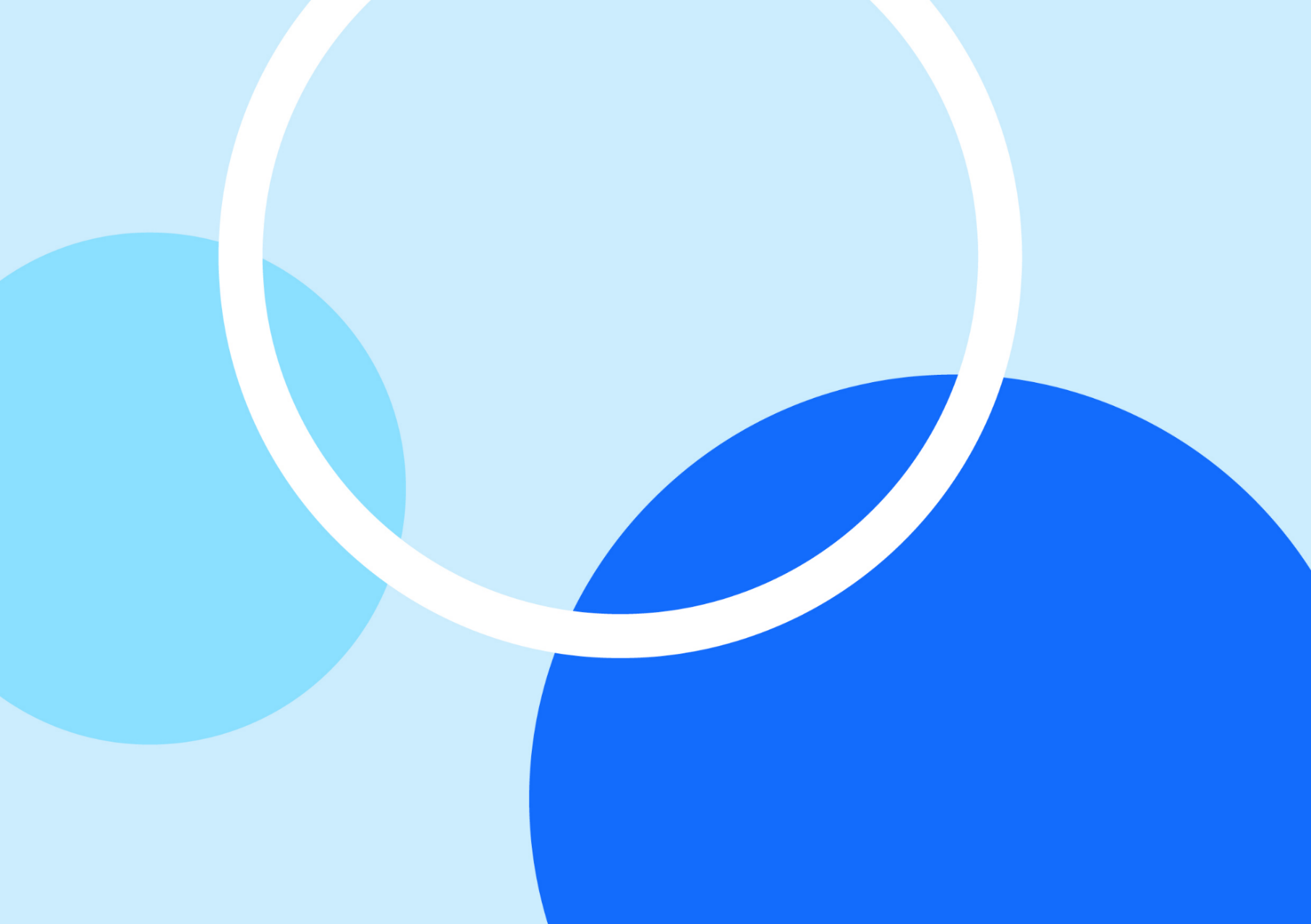 Participant workbookAbout this workbookThis workbook is designed to guide your thinking, reflections and plans for future action. In the workbook, you will find note-taking pages that complement the presentation and activity templates to help you engage with the content. The note-taking pages feature focus questions specific to the content of the presentation. They also provide you with the opportunity to record your key take-aways and ideas.The activity pages support you to collaborate with colleagues and consider how you can apply the content in your school context. This workbook is self-guided. This workbook can be printed double-sided or used digitally. If you have questions about the presentation, please connect with your Statewide staffroom or email CreativeArts7-12@det.nsw.edu.au.Presentation overview – Aboriginal and Torres Strait Islander content in the music classroomThe Creative arts focus on working with Aboriginal and Torres Strait Islander video that you just accessed raised some key points for consideration when planning to teach this content in the music classroom. For this session, you have 2 options:Unpack the syllabus in detail and plan a scope and sequence for Stage 4 and/or Stage 5 that includes Aboriginal and Torres Strait Islander content.Unpack the syllabus with a focus on developing Aboriginal and Torres Strait Islander content and resources that you could implement in your teaching. You might like to explore the suggested resources in this document to incorporate into your new programs, or plan your next steps in making contact with your local AECG or other relevant bodies for support.Learning intentions and success criteriaBy the end of the session, participants will:understand the objectives, outcomes and content of the new Music 7–10 Syllabus including Aboriginal and Torres Strait Islander contentresearch and collate materials and resources to inform the development of school-based planning documentsdevelop teaching and learning activities for Stage 4 and Stage 5 for performing, composing and listening.To demonstrate learning, participants will:understand the protocols for engaging with Aboriginal and Torres Strait Islander content and its application to the school contextapply understanding of the course content in the activities developed for teaching and learningselect appropriate artists/works to integrate into future teaching and learning programs.Alignment to the Australian Professional Standards for TeachersThis presentation aligns with the following standards:2.1.2 Apply knowledge of the content and teaching strategies of the teaching area to develop engaging teaching activities. 2.4.2 Provide opportunities for students to develop understanding of and respect for Aboriginal and Torres Strait Islander histories, cultures and languages. 3.4.2 Select and/or create and use a range of resources, including ICT, to engage students in their learning. Working with Aboriginal and Torres Strait Islander content in the music classroomQuestions to considerHow do you currently integrate Aboriginal and Torres Strait Islander perspectives in your music classroom?What resources will you be able to draw on to include in your programs and ensure that your students are engaging with these perspectives in meaningful and respectful ways?What else could you do to connect with your local Aboriginal and or Torres Strait Islander communities?ActivityExplore the support networks and suggestions below or search for locally recognised resources that support the integration of Aboriginal and Torres Strait Islander content into your classroom practice. Use the note-taking pages to document and draft ideas for how some of these resources could be used in your school context.SupportNSW Aboriginal Education Consultative Group (AECG) – contact the AECG to find out who to contact in your local area to provide advice and support to connect with your Aboriginal and Torres Strait Islander communities.NSW Department of Education Aboriginal Outcomes and Partnerships (AOPD) – use this webpage to find out more information on how to increase knowledge and understanding of Aboriginal culture.AIATSIS Guide to evaluating and selecting education resources – this webpage assists educators and others to critically self-reflect on history and the effects that this has on pedagogical practises today. ResourcesNote: this is not an exhaustive list. Recommended resources are suggestions only and implies no endorsement by the New South Wales Department of Education, of any composer, author, publisher or artist. When selecting works for teaching and learning, teachers are to refer to the advice in the Controversial Issues in Schools Policy. Some of the resources listed below refer to the Australian curriculum. NSW teachers are advised to refer to the NSW syllabus documents for outcomes and content points. Teachers are encouraged to incorporate locally recognised sources into planning and programming. Please note – Aboriginal and Torres Strait Islander people are advised that these resource links may contain the names and images of deceased persons.Teaching and learning resourcesTable 1 – teaching and learning resourcesWebsitesTable 2 – websitesAudio collectionsTable 3 – audio collectionsArtistsTable 4 – artistsSuggested reading and viewingTable 5 – suggested reading and viewingPodcasts and interviewsTable 6 – podcasts and interviewsDraft ideasSummaryThe 3 key ideas that I would like to apply to my practice:1.2.3.Where to next?The next step is to develop a program using the resources and ideas you have collated. Consider the activities that will support students to develop the skills, knowledge and understanding to generate the evidence you need to assess the outcomes. Following this, develop a program by sequencing the learning activities in an order that best suits your classroom context.EvaluationWe value your feedback. Please complete the Creative Arts in secondary – new syllabus planning evaluation to help us provide further support. 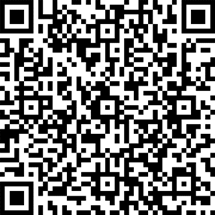 ReferencesThis resource contains NSW Curriculum and syllabus content. The NSW Curriculum is developed by the NSW Education Standards Authority. This content is prepared by NESA for and on behalf of the Crown in right of the State of New South Wales. The material is protected by Crown copyright.Please refer to the NESA Copyright Disclaimer for more information https://educationstandards.nsw.edu.au/wps/portal/nesa/mini-footer/copyright.NESA holds the only official and up-to-date versions of the NSW Curriculum and syllabus documents. Please visit the NSW Education Standards Authority (NESA) website https://educationstandards.nsw.edu.au/ and the NSW Curriculum website https://curriculum.nsw.edu.au.Music 7–10 Syllabus © NSW Education Standards Authority (NESA) for and on behalf of the Crown in right of the State of New South Wales, 2003.NESA (NSW Education Standards Authority) (2021) ‘Proficient Teacher: Standard descriptors’, The Standards, NESA website, accessed 09 November 2023.ABC Arts (18 September 2023) ‘Deborah Cheetham Fraillon AO: Creative Australia Don Banks Award’ [video], ABC Arts, YouTube, accessed 27 November 2023.ABC Classic (2023) ‘Music by First Nations Composers' [playlist], ABC Classic, YouTube, accessed 27 November 2023.ABC Indigenous (2020) ‘Mission Songs Project’ [playlist], ABC Indigenous, YouTube, accessed 27 November 2023.ABC Listen (2018) ‘Ngarra-Burria: First Peoples Composers’ [podcast], The Music Show, ABC Listen, accessed 27 November 2023.ABC Listen (2023) ‘Music for the Dreaming’ [podcast] accessed 27 November 2023.Adams S (presenter) (2020) ‘Ngarra-Burria: First Peoples Composers’ [radio program], ABC Classic FM, accessed 27 November 2023.AIATSIS (n.d.) ‘Guide to evaluating and selecting education resources’, AIATSIS website, accessed 27 November 2023.Ailan Songs Project (2021) Ailan Songs Project [website], accessed 27 November 2023.Ailan Songs Project (2023) Four Winds [channel], YouTube, accessed 27 November 2023.Alice Skye (2020) Alice Skye music [channel], YouTube, accessed 27 November 2023.APATA (2020) ‘Yarrabil Girrebbah: Singing Indigenous Language Alive with Candace Kruger’, APATA website, accessed 27 November 2023.Archie Roach (2017) Archie Roach music [channel], YouTube, accessed 27 November 2023.Australian Music Centre Ltd (2023) Australian Music Centre [website]. accessed 27 November 2023.Australian Society for Music Education South Australia (2018) Indigenous Australian music in schools [PDF] accessed 27 November 2023.Baarka (2019) Barkaa [channel], YouTube, accessed 27 November 2023.Baker Boy (2019) Baker Boy [channel], YouTube, accessed 27 November 2023.Becca Hatch (2015) Becca Hatch [channel], YouTube, accessed 27 November 2023.Benny Walker (2015) Benny Walker [channel], YouTube, accessed 27 November 2023.Bracknell C and Webb M (2021) ‘Educative Power and the Respectful Curricular Inclusion of Aboriginal and Torres Strait Islander Music’, The Politics of Diversity in Music Education, 29:71–86.Briggs (2009) Briggs [channel], YouTube, accessed 27 November 2023.Buck R (host) (1 July 2023) ‘On the dancefloor with First Nations artists Naretha Williams and Electric Fields’ [podcast], The Music Show, ABC Listen, accessed 27 November 2023.Buck R (host) (18 March 2023) ‘Mo’Ju and the Three Seas’ [podcast], The Music Show, ABC Listen, accessed 27 November 2023.Buck R (host) (28 January 2023) ‘Kutcha Edwards and BUMPY’ [podcast], The Music Show, ABC Listen, accessed 27 November 2023.Christine Anu (2010) Christine Anu [channel], YouTube, accessed 27 November 2023.Christopher Sainsbury Composer (2023) Ngarra-Burria First Peoples Composers Program, Christopher Sainsbury website, accessed 27 November 2023.Christopher Sainsbury Composer (2024) Christopher Sainsbury [website], accessed 27 November 2023.Dallas Woods (2017) Dallas Woods MC, YouTube, accessed 27 November 2023.Dan Sultan (2021) Dan Sultan Music [channel], YouTube, accessed 27 November 2023.Decibel New Music Ensemble (2023) ‘Glisten’ by Aaron Wyatt, Decibel New Music Ensemble website, accessed 27 November 2023.Denni (2018) Denni Lutruwita [channel], YouTube, accessed 27 November 2023.Dobby (2011) DOBBYau [channel], YouTube, accessed 27 November 2023.Dr Lou Bennett AM (2020) Lou Bennett [channel], YouTube, accessed 27 November 2023.Electric Fields (2015) Electric Fields music [channel], YouTube, accessed 27 November 2023.Emily Wurramara (2011) Emily Wurramara [channel], YouTube, accessed 27 November 2023.Emma Donovan (2023) Emma Donovan music [channel], YouTube, accessed 27 November 2023.Ensemble Offspring (20 September 2022) ‘-barra – Full Concert (2022)' [video], Ensemble Offspring, YouTube, accessed 27 November 2023.Ensemble Offspring (2022) To Listen, To Sing – Ngarra-Burria: First Peoples Composers, YouTube, accessed 27 November 2023.Eric Avery (2023) Eric Avery [website] accessed 27 November 2023.Finding Our Voice (2022) Resources, FOV website, accessed 27 November 2023.Ford A (host) (10 July 2022) ‘Get up! Stand up! Show up!’ [podcast], The Music Show, ABC Listen, accessed 27 November 2023.Ford A (host) (12 August 2023) ‘Butchulla beats, Baez on the big screen, and remembering Robbie Robertson and Rodriguez’ [podcast], The Music Show, ABC Listen, accessed 27 November 2023.Ford A (host) (2023) ‘William Barton & Stiff Gins’ [podcast], The Music Show, ABC Listen, accessed 27 November 2023.Ford A (host) (22 January 2023) ‘Rivers, rhythm and rhyme with DOBBY’ [podcast], The Music Show, ABC Listen, accessed 27 November 2023.Ford A (host) (8 October 2022) ‘Desert rock from Tamikrest and the deep blues of Marlene Cummins’ [podcast], The Music Show, ABC Listen, accessed 27 November 2023.Fred Leone (2023) Fred Leone [website], accessed 27 November 2023.Gadigal Information Service Aboriginal corporation (2022–2023) Yabun Festival [website], accessed 27 November 2023.Jessica Mauboy (2006) Jessica Mauboy [channel], YouTube, accessed 27 November 2023.Joe Geia (1988) 'Joe Geia - Yil Lull (1988)' [video], Adam Ford, accessed 27 November 2023.Joe Geia (2018) Joe Geia [website], accessed 27 November 2023.Kev Carmody (2013) Kev Carmody [channel], YouTube, accessed 27 November 2023.King Stingray (2020) King Stingray [channel], YouTube, accessed 27 November 2023.Koori Radio (2023) Koori Radio [website], accessed 27 November 2023.Marlene Cummins (2023) Marlene Cummins [website], accessed 27 November 2023.Mayakeniny (2020) Restoring on-Country Performance: Noongar performance and language resources, Mayakeniny website, accessed 27 November 2023.Melbourne String Ensemble (22 October 2022) 'Guwara (2022) by Christopher Sainsbury, Melbourne String Ensemble at Melbourne Recital Centre, 2022' [video], Melbourne String Ensemble, YouTube, accessed 27 November 2023.Miiesha (2018) Miiesha [channel], YouTube, accessed 27 November 2023.Mission songs project (2021) Mission Songs Project [website], accessed 27 November 2023.Mo’Ju (2011) Mo’Ju music [channel], YouTube, accessed 27 November 2023.Monash University (30 June 2023) ‘The power of song sharing First Nations language through music’, Monash University, accessed 27 November 2023.MusicNT (2023) National Indigenous Music Awards (NIMA) [website], accessed 27 November 2023.Narragunnawali (2023) Subject guides, Narragunnawali website, accessed 27 November 2023.NITV (2023) Music Features [channel], YouTube, accessed 27 November 2023.Nooky (n.d.) Blak Out [podcast], Triple J, accessed 27 November 2023.NSW Aboriginal Education Consultative Group Inc (2023) About the AECG, NSW Aboriginal Education Consultative Groups Inc website, accessed 27 November 2023.NSW Department of Education (2023) Aboriginal Outcomes and Partnerships [website] accessed 27 November 2023.NSW Department of Education (2023) Every student podcast: The power of music education, NSW Department of Education website, accessed 27 November 2023.NSW Department of Education (2023) Stage 4 Aboriginal Music online resource [website] accessed 27 November 2023.NSW Department of Education (2023) Stage 4 Aboriginal music program and harmony day podcast, NSW Department of Education website, accessed 27 November 2023.NSW Department of Education (2023) Stage 5 Australian music program, NSW Department of Education website, accessed 27 November 2023.NSW Department of Education Creative Cast podcast (2023) Aboriginal perspectives in the music classroom, NSW Department of Education website, accessed 27 November 2023.NSW Department of Education Creative Cast podcast (2023) Aboriginal perspectives and histories in music, NSW Department of Education website, accessed 27 November 2023.Robbie Miller (2015) Robbie Miller [channel], YouTube, accessed 27 November 2023.Short Black Opera (2020) Short Black Opera [website], accessed 27 November 2023.Soundcloud (2023) William Barton [audio], William Barton website, accessed 27 November 2023.Sydney Con (24 October 2023) '2023 Alfred Hook Lecture - Renewing Aboriginal Songlines in NSW' [video], sydneycon, YouTube, accessed 27 November 2023.Sydney Festival (23 February 2023) ‘-barra with Nardi Simpson and Ensemble Offspring’ [video], Sydney Festival, YouTube, accessed 27 November 2023.TEDx Talks (10 September 2019) '‘Wirrangintungiyil’ | Eric Avery' [video], Ted X Talks, YouTube, accessed 27 November 2023.Thelma Plum (2011) Thelma Plum, YouTube, accessed 27 November 2023.Tilmouth C and Bremer R (hosts) (2 July 2023) ‘From little things big things grow’ [podcast], The Music Show, ABC Listen, accessed 27 November 2023.Tran C (host) (27 May 2021) ‘ABC The J files: Songs of Reconciliation’ [podcast],The J Files, ABC Listen, accessed 27 November 2023.Warumpi Band (2013) Warumpi Band, YouTube, accessed 27 November 2023.Yothu Yindi (2015) Yothu Yindi [channel], YouTube, accessed 27 November 2023Yubulyawan Dreaming Project (2024) Yubulyawan Dreaming Project [website], accessed 27 November 2023.Ziggy Ramo (2014) Ziggy Ramo, YouTube, accessed 27 November 2023.© State of New South Wales (Department of Education), 2024The copyright material published in this resource is subject to the Copyright Act 1968 (Cth) and is owned by the NSW Department of Education or, where indicated, by a party other than the NSW Department of Education (third-party material).Copyright material available in this resource and owned by the NSW Department of Education is licensed under a Creative Commons Attribution 4.0 International (CC BY 4.0) license.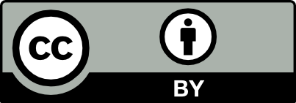 This license allows you to share and adapt the material for any purpose, even commercially.Attribution should be given to © State of New South Wales (Department of Education), 2024.Material in this resource not available under a Creative Commons license:the NSW Department of Education logo, other logos and trademark-protected materialmaterial owned by a third party that has been reproduced with permission. You will need to obtain permission from the third party to reuse its material.Links to third-party material and websitesPlease note that the provided (reading/viewing material/list/links/texts) are a suggestion only and implies no endorsement, by the New South Wales Department of Education, of any author, publisher, or book title. School principals and teachers are best placed to assess the suitability of resources that would complement the curriculum and reflect the needs and interests of their students.If you use the links provided in this document to access a third-party's website, you acknowledge that the terms of use, including licence terms set out on the third-party's website apply to the use which may be made of the materials on that third-party website or where permitted by the Copyright Act 1968 (Cth). The department accepts no responsibility for content on third-party websites.ResourceDescriptionNSW DoE Stage 4 Aboriginal music program and harmony day podcastThis resource provides music teachers with a culturally respectful and relevant program deepening connections between teachers and the local AECG and Aboriginal communities.NSW DoE Stage 4 Aboriginal Music online resource This student-centred resource focuses on the characteristics of Aboriginal music and the importance of language and the arts for maintaining culture. Students will study music within its cultural context and recognise both traditional and contemporary Aboriginal music. Students consider the role of music within their own cultural heritage and create a podcast celebrating diversity.NSW DoE Stage 5 Australian music programThis 10-week program provides students with a broad understanding of Australian music, including music by Aboriginal and Torres Strait Islander artists.ASME SA Indigenous Australian music in schoolsThis project by the Australian Society for Music Education South Australia aims to support music educators when planning lessons about or using materials from Aboriginal and Torres Strait Island artists and musicians.Finding Our Voice‘Finding Our Voice’ unpacks 8 new Australian musical works and includes film footage of live performances, educational resources and interviews with the artists and musicians which unpack artists’ stories, creative processes and diverse voices and approaches.Nurragunnawali subject resource guide – music The information and resources contained in this guide provide a platform for teachers and educators to consider how to effectively embed important ideas around reconciliation, and Aboriginal and Torres Strait Islander histories, cultures and contributions, within music.Restoring on-Country Performance: Noongar performance and language resources‘Restoring on-Country Performance’ is an ARC Discovery Indigenous project led by Professor Clint Bracknell at the University of Queensland which investigates relationships between place, people and performance traditions in the south west region of Western Australia. This website showcases the Noongar music, song, dance and language outputs of the project, including teaching resources. ResourceDescriptionAilan songs projectA collaborative work from Australian Indigenous singer Jessie Lloyd, Ailan songs project is a contemporary exploration of popular historical songs from the Torres Strait between Australia and Papua New Guinea in the coral sea. It brings together ancient languages and historical events with tropical island reggae grooves.Australian Music CentreThe Australian Music Centre (AMC) houses the most comprehensive catalogue of Australian music, including those by Aboriginal and Torres Strait Islander musicians.Mission Songs ProjectJessie Lloyd’s Mission Songs Project navigates the musical journey of Aboriginal music and connects the traditional with contemporary, revealing the continuation of cultural practice and song traditions into the 21st century.National Indigenous Music Awards (NIMA)The National Indigenous Music Awards (NIMAs) are recognised as one of Australia’s most prominent Indigenous music awards and have been celebrating Australian music for 16 years. Ngarra-Burria First Peoples Composers ProgramNgarra-Burria First Composers Program is an award-winning artist development program designed to build bridges for First Peoples musicians to step forward, further develop their composing skills, and connect with the art music sector.Short Black OperaShort Black Opera Company (SBO) is a national Indigenous company specialising in training and performance opportunities for Aboriginal and Torres Strait Islander performing artists.Yabun FestivalYabun Festival is the largest one-day gathering and recognition of Aboriginal and Torres Strait Islander cultures in Australia, held annually on the 26th of January upon the traditional lands of the Gadigal people in Sydney.Yubulyawan Dreaming ProjectThe Yubulyawan Dreaming Project is dedicated to documenting and sharing the cultural heritage and wisdom of Yidumduma Bill Harney, Elder of the Yubulyawan clan of the Wardaman People. Yidumduma shares part of his Gujingga Songline as the Ancestors ‘zigzagged’ through his country and naming everything as they travelled.ArtistDescriptionABC Classic – Music by First Nations ComposersABC Classic celebrates NAIDOC week with music from William Barton, Nardi Simpson, Lou Bennet and Deborah Cheetham.ABC Triple J Blak OutTriple J’s weekly radio show ‘Blak Out’ plays music by Indigenous artists.‘-barra’ – Nardi Simpson and Ensemble Offspring (1:11:32)Yuwaalaraay artists Nardi Simpson, Lucy Simpson and Brendan Odee Welsh join forces with Sydney’s Ensemble Offspring, jazz pianist Kevin Hunt and Barayagal choir to create a sonic mapping of the land through the four distinct regions they call home.Koori RadioKoori Radio is Sydney’s only First Nations radio station, broadcasting 24/7 on FM and DAB+ from Australia’s black capital, Redfern NSW.NITV Music Features YouTube channelExclusive interviews and live performances with some of the biggest names in Aboriginal and Torres Strait Islander music.To Listen, To Sing – Ngarra-Burria: First Peoples Composers performed by Ensemble OffspringPerformed by Ensemble Offspring, this album celebrates the creative vision of 12 Indigenous composers who share stories of their own country and peoples in a range of genres. ArtistDescriptionAaron WyattAaron is an accomplished violist and emerging conductor and composer who has works across the classical, chamber and new music sectors. Alice SkyeAlice Skye is a Wergaia/Wemba Wemba woman from rural Victoria. In 2019, Alice signed to Bad Apples Music, a label that prioritises and ‘centres Blak excellence’. Her debut indie-pop album was released in 2021.Archie RoachArchie Roach is an Elder of the Budjalung and Gunditjmara peoples and passed away in 2022. Following cultural protocol, his sons, Amos and Eban, have given permission for Archie’s name to be used after his passing.Baker BoyBaker Boy (Danzal Baker) is a proud Yolŋu dancer, rapper and singer. His songs regularly fuse English and Yolŋu Matha languages. Baker Boy’s music has been widely celebrated through successive National Indigenous Music Awards.BarkaaBarkaa is a Malyangapa, Barkindji woman whose roots come from Western New South Wales, living on Gandangara land in Southwest Sydney. Music to Barkaa has been part of her journey to express herself and the truth and issues impacting First Nations people. Her hip-hop music addresses important societal issues and celebrates her rich cultural heritage.Becca HatchThe Kamilaroi/Samoan artist remains true to her R&B and soul roots, while stepping into the dance/electronic realm.Benny WalkerBenny Walker is a proud Yorta Yorta man and blues and roots musician. He has released three albums and received multiple National Indigenous Music Awards nominations.Brenda GiffordBrenda Gifford is a First Nations innovative arts music composer. Her music reflects a new world where the didgeridoo mixes with classical instruments and forms. At the core of her work is her culture, which is her inspiration and motivation for making classical music.BriggsYorta Yorta man Briggs was born and raised in the floodplains of Victoria’s Northeast rivers and is one of the country’s most talented hip hop artists.Christine AnuChristine Anu was born in Cairns, to a father from the Torres Strait and her mother from Papua New Guinea and grew up singing island songs. The pop singer found herself becoming a role model and spokesperson for Australia’s Aboriginal people.Christopher SainsburyAs a composer, Christopher Sainsbury is a member of the Dharug peoples and explores many inspirations and expressions. He is passionately interested in the interpretation of his home region of the Central Coast of NSW and Sydney through his art music works. ‘Guwara’ is one of his most recent works written for the Melbourne String Ensemble.Dallas WoodsDallas Woods is a Noongar rapper from the East-Kimberley region in Western Australia. Dallas regularly collaborates with Baker Boy and released his debut album in 2022.Dan SultanArrernte/Gurindji singer-songwriter and guitarist Dan Sultan grew up in Melbourne. He has numerous accolades to his name for his blues and roots albums.Deborah CheethamDeborah Cheetham, Yorta Yorta woman, soprano, composer and educator has been a leader and pioneer in the Australian arts landscape for more than 25 years. She established Short Black Opera as a national opera company devoted to the development of Indigenous singers.DenniDenni is a proud Pakana woman and Tasmanian Aboriginal artist who is passionate about her heritage and the fight to keep culture alive and well through hip hop music and performance.DobbyDobby proudly identifies as a Filipino and Aboriginal musician whose family is from Murrawarri and Ngemba lands in NSW. Dobby is a multi-instrumentalist known for his ‘drapping’ (rapping and drumming at the same time) and writes music that spans across multiple genres from hip-hop to film music.Electric FieldsElectric Fields comprises of music producer and composer Michael Ross and singer Zaachariaha Fielding. This duo merge living traditional Aboriginal culture with electronic music.Emily WurramaraEmily Wurramara grew up on Groote Eylandt in the Northern Territory and releases music in English and Anindilyakwa, her first language. Her debut album, Milyakburra (2018), was nominated for an ARIA award for best blues and roots album.Emma DonovanEmma Donovan is a Gumbayanggirr and Yamatji soul singer who regularly collaborates with Melbourne based band The Putbacks. Her new solo single ‘Blak Nation’ is ‘about a cultural practice called back burning, making a cool fire to promote regrowth. The ‘cool fire’ is reference to the new generation. Bringing the Blak Nation to front of this nation, new artists continuing to tell their powerful stories.’Eric AveryEric Avery, Kabi Marrawuy Mumbulla is a violinist, vocalist dancer and composer from the Ngiyampaa, Yuin and Gumbangirr people of NSW. He works with his family’s custodial songs and his compositions often feature him singing while playing violin, predominantly in the Ngiyampaa language. The piece ‘Wirrangintungiyil’ is a healing Wiradjuri/Nyaampa lullaby.Fred LeoneFred is one of the Butchulla Songmen, a language custodian, and a ground-breaking artist who works across genres, mediums and styles. Fred blends his love of hip-hop rhyming with playing traditional instruments to create a new and unique sound.Jessica MauboyJessica Mauboy Kuku Yulanji woman and was a finalist in the fourth season of Australian Idol. She continues to hold a prominent position in Australian popular culture. Mauboy has collaborated with American R&B artists, appeared in films and television series, and even represented Australia in the Eurovision Song Contest.Joe GeiaJoe Geia is a singer-songwriter and Elder of the Aboriginal and Torres Strait Islander music community. His song ‘Yil Lull’ (1988) has been recognised as the ‘Aboriginal National Anthem’ and was written as a song of protest and remains incredibly influential to this day.Kev CarmodyWith his protest-minded lyrics set to the hard-strummed sounds of his acoustic guitar and didgeridoo, Carmody blends the musical traditions of Australia with an insightful view of the struggles of the Aboriginals in modern society.King StingrayHailing from the Northern Territory and Queensland, this five-piece Yolŋu surf rock combo has a do-it-yourself ethos and connection to home and family which resonates through every song.Lou BennettYorta Yorta Dja Dja Wurrung, Dr Lou Bennett AM is a former member of the internationally acclaimed trio Tiddas. Bennett is a prolific songwriter/composer, and her work stretches over a vast area within the arts industry.Marlene CumminsBorn in the southwest Queensland town of Cunnamulla, Marlene’s traditional people on her Father’s side are Guguyelandji, and Woppaburra on her mother’s side. A jazz/blues saxophonist and composer, Cummins presents a biographical journey through her music; a myriad of political, social and personal experiences.MiieshaMiiesha (Miiesha Young) is a strong Anangu/Torres Strait Islander woman whose debut album Nyaaringu (2020) received the 2020 ARIA for best Soul/R&B release. The album translates as ‘what happened’ in Pitjantjatjara language and is interspersed with stories from her late Grandmother.Mo’JuMo’Ju’s album Native Tongue (2018) documents a ‘deep exploration of their Filipino and Wiradjuri roots’. Mo’Ju’s music regularly crosses and challenges genre boundaries.Nardi Simpson (4:00)Nardi Simpson is a Yuwaalaraay storyteller and performer living in Sydney. Training as a musician, Nardi began her artistic journey as a songwriter and performer with vocal duo Stiff Gins.Robbie MillerRobbie Miller is a blues and roots artist with connections to the Anangu Pitjantjatjara Yankunytjatjara (APY) Lands in central Australia. In 2013, he won the Triple J Unearthed National Indigenous Music Award helping launch his career.Thelma PlumThelma Plum is a proud Gamilaraay woman from Delungra in rural New South Wales. She was the inaugural winner of the Triple J Unearthed National Indigenous Music Award.Warumpi BandFormed in Papunya in the Northern Territory in 1980, the Warumpi Band were outstanding pioneers of Indigenous rock.William BartonComposer, producer, multi-instrumentalist and vocalist, Barton is widely recognised as one of Australia’s leading didgeridoo players and composers. For two decades, Barton has forged a profile as a performer and composer of Kalkadunga heritage in the classical musical world.Yothu YindiYothu Yindi is the most successful and internationally recognised of Australia’s Aboriginal bands. Their importance lies in their fusion of traditional music and performance with contemporary rock.Ziggy Ramo	An award-winning rapper, musician and producer, Ziggy Ramo is of Wik and Solomon Islander heritage. His music channels perspectives that are often neglected or suppressed.ResourceDescriptionMichael Webb and Clint Bracknell (2021) –  Educative Power and the Respectful Curricular Inclusion of Aboriginal and Torres Strait Islander MusicThis paper addresses the full, respectful, curricular inclusion of Aboriginal and Torres Strait Islander music to promote a more balanced and equitable social and cultural vision of the nation-state in Australian schools.Monash University – The power of song: sharing First Nations language through musicMusic is a powerful tool for bringing Aboriginal and Torres Strait Islander perspectives into our classrooms. With deep critical thinking, community conversations and correct protocol, your language music project can engage children in new ways and help connect everyone to culture.2023 Alfred Hook lecture – Renewing Aboriginal songlines in NSWA round-table discussion with First Nations scholars Jesse Hodgetts, Nardi Simpson, Jacinta Tobin, and Jakelin Troy. The panel discuss innovative approaches to the renewal of songlines across different parts of NSW.ResourceDescriptionNSW DoE Creative Cast podcast – Aboriginal perspectives in the music classroomThis podcast discusses various approaches regarding strategies for addressing Aboriginal perspectives in a culturally sensitive way, through the study of a range of resources aimed at improving outcomes for Aboriginal students.NSW DoE Creative Cast podcast – Aboriginal histories and perspectives in musicThis podcast discusses a series of resources released by the NSW Department of Education to support programming Aboriginal histories and perspectives in music.NSW DoE Every Student Podcast: The power of music educationTeachers Sarah Donnelley and Thomas Fienberg join soprano Deborah Cheetham to discuss the power of music education in connecting Aboriginal students to culture and engagement with learning.ABC Classic – Ngarra-Burria: First Peoples ComposersFive Indigenous composers challenge assumptions about what Indigenous music sounds like, shaping new western classical music to tell their own stories.ABC Listen – Ngarra-Burria: First Peoples ComposersThe Ngarra-Burria program is a program for First Peoples musicians to develop their composing skills and connect with art music. Two of the composers and mentor Christopher Sainsbury talk about the process.ABC Listen – Butchulla beats, Baez on the big screen, and remembering Robbie Robertson and RodriguezAs a reflection of his Butchulla, Garrwa, South-Sea Islander and Tongan backgrounds, Fred Leone's music is a captivating fusion of Language, collaboration and storytelling. He speaks to Andrew about his own musical upbringing and how he works with other musicians including Birdz and Samuel Pankhurst.ABC Listen – William Barton and Stiff GinsKalkadunga composer and musician William Barton talks about his distinguished service to Australian art music, and his working relationship with the late Richard Gill. The Stiff Gins, Yuwaalaraay woman Nardi Simpson and Yorta Yorta and Wiradjuri woman Kaleena Briggs look back at the changing landscape of music and language with live performance in the studio.ABC Listen – From Little Things Big Things GrowThis is the story of a song written by Kev Carmody and Paul Kelly around a campfire in 1988. What started off as a casually recorded folk number has become what Carmody calls ‘a kind of cultural love song’: a foundational entry in the Australian songbook.ABC Listen – On the dancefloor with First Nations artists Naretha Williams and Electric FieldsRobbie speaks to Electric Fields – Zaachariaha Fielding and Michael Ross about the perspectives that have been infused into the music through collaborative songwriting and Zaachariaha's upbringing in Mimili (APY Lands).ABC Listen – Mo’Ju and the Three SeasAward-winning songwriter and musician, Mo’Ju joins Robbie in the studio to chat about their new album, Oro, Plata, Mata. They take us on a journey that’s brought this album to life, and the ways that making music has helped them find a sense of self, exploring their identity as a queer artist of Wiradjuri and Filipino heritage.ABC Listen – Kutcha Edwards and BUMPYSoul singer and Noongar woman BUMPY was pulled up on stage to sing as a teenager by Mutti Mutti songman Kutcha Edwards. Years later, they've performed together and driven around together too as part of Kutcha's series Kutcha's Koorioke. BUMPY talks about her debut EP ‘Morning Sun’ and Kutcha Edwards performs live from his recent album ‘Circling Time’.ABC Listen – Rivers, rhythm and rhyme with DOBBYMuruwari and Filipino rapper, composer, songwriter, pianist and drummer DOBBY (Rhyan Clapham) premiered WARRANGU; River Story in 2022. WARRANGU; River Story is a suite of songs sharing cultural knowledge of water and Country, following the Bogan River to the South, the Culgoa River to the North, and the Barwon River to the East. DOBBY talks to Andrew Ford about how his different musical worlds are related, and how rap is the perfect platform for a call to action.ABC Listen – Desert rock from Tamikrest and the deep blues of Marlene CumminsMarlene Cummins is a proud Guguyelandji and Woppaburra woman who brings a lifetime of experience to the blues. A songwriter, singer and saxophonist, her story forms the basis of the show ‘Marloo’s Blues’ as part of Sydney International Women’s Jazz Festival.ABC Listen – Get up! Stand up! Show up!The Music Show marks the end of NAIDOC 2022 with the songs and the artists who have led political and personal music making across the years. Artists interviewed in this program include Jimmy Little, Kev Carmody, Tiddas, Yothu Yindi, Ruby Hunter and Archie Roach.ABC The J files: Songs of ReconciliationFor Reconciliation Week 2021, this podcast explores some of the most powerful and enduring protest songs written by First Nations artists across the past 90 years.APATA – Yarrabil Girrebbah: Singing Indigenous Language Alive with Candace KrugerThis is an interview with Candace Kruger: music educator, choirmaster and Head of Aboriginal and Torres Strait Islander Perspectives for Beenleigh High School. Candace is also the director of the Yugambeh Youth Choir, teaching Aboriginal and Torres Strait Islander children language and culture within song.ResourceNotesResourceNotes